 Курс:____I_______,  группа ОП 199-1Дисциплина Иностранный языкДата 23.03.2020ФИО преподавателя Файзрахманова Ю.С.Сдать в электронном формате до 26.03 на электронную почту julia_amira@mail.ru  Тема. Обычаи и традиции англоговорящих стран. Артикли с названиями стран.Прочитать и перевести текст упр. 8 стр. 164-165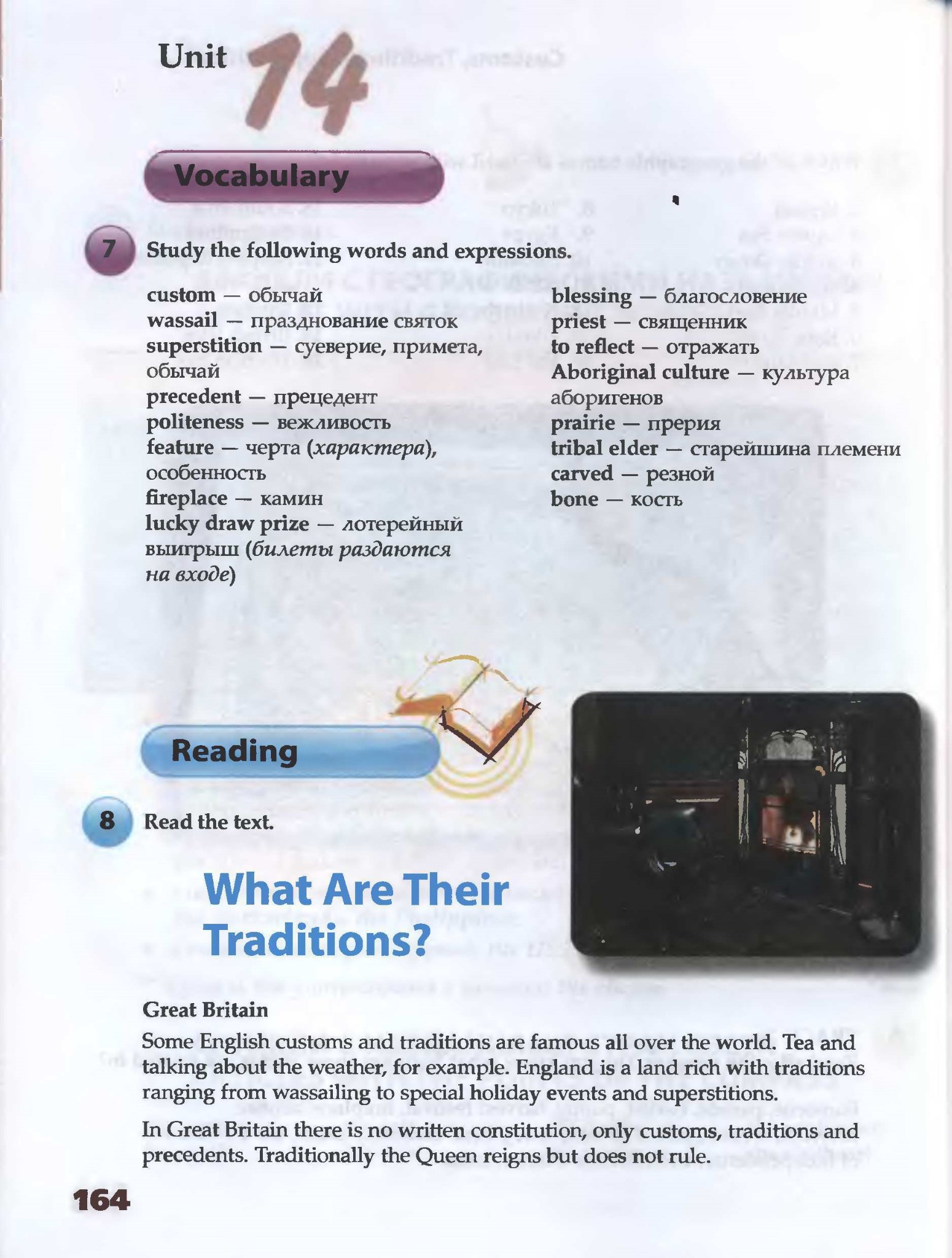 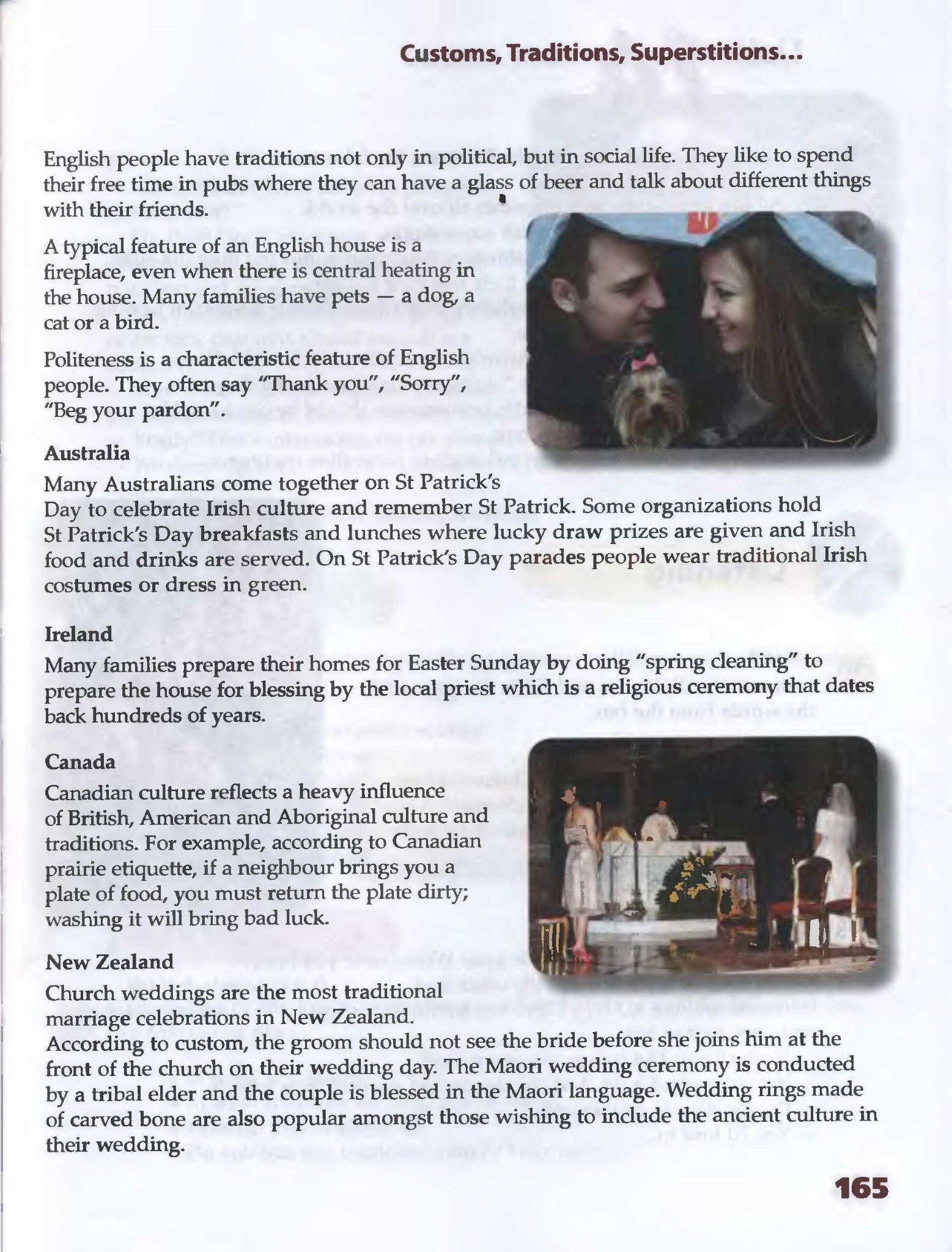 Письменно выполнить упр. 9 стр. 166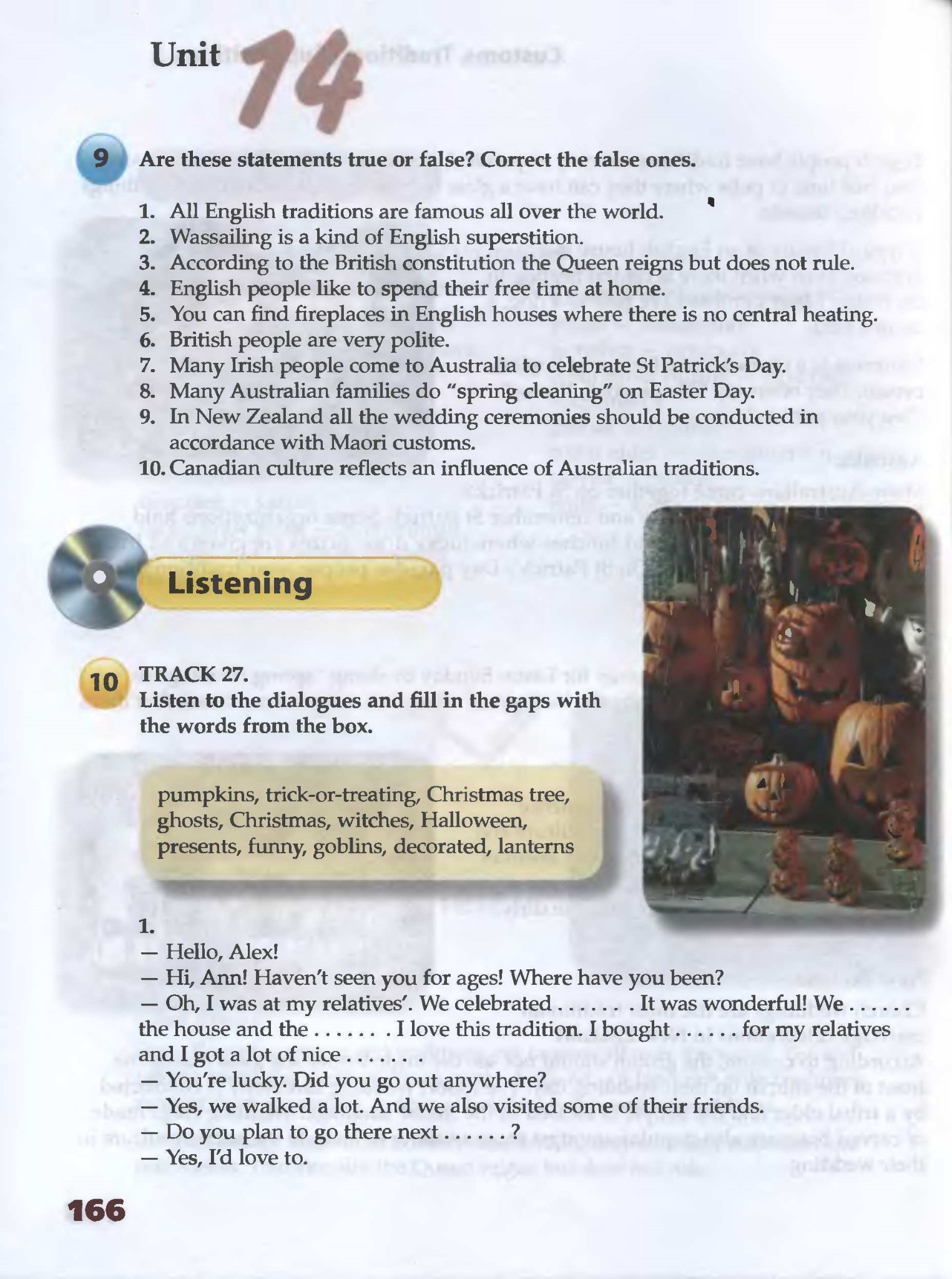 Письменно выполнить упр. 13. Стр. 167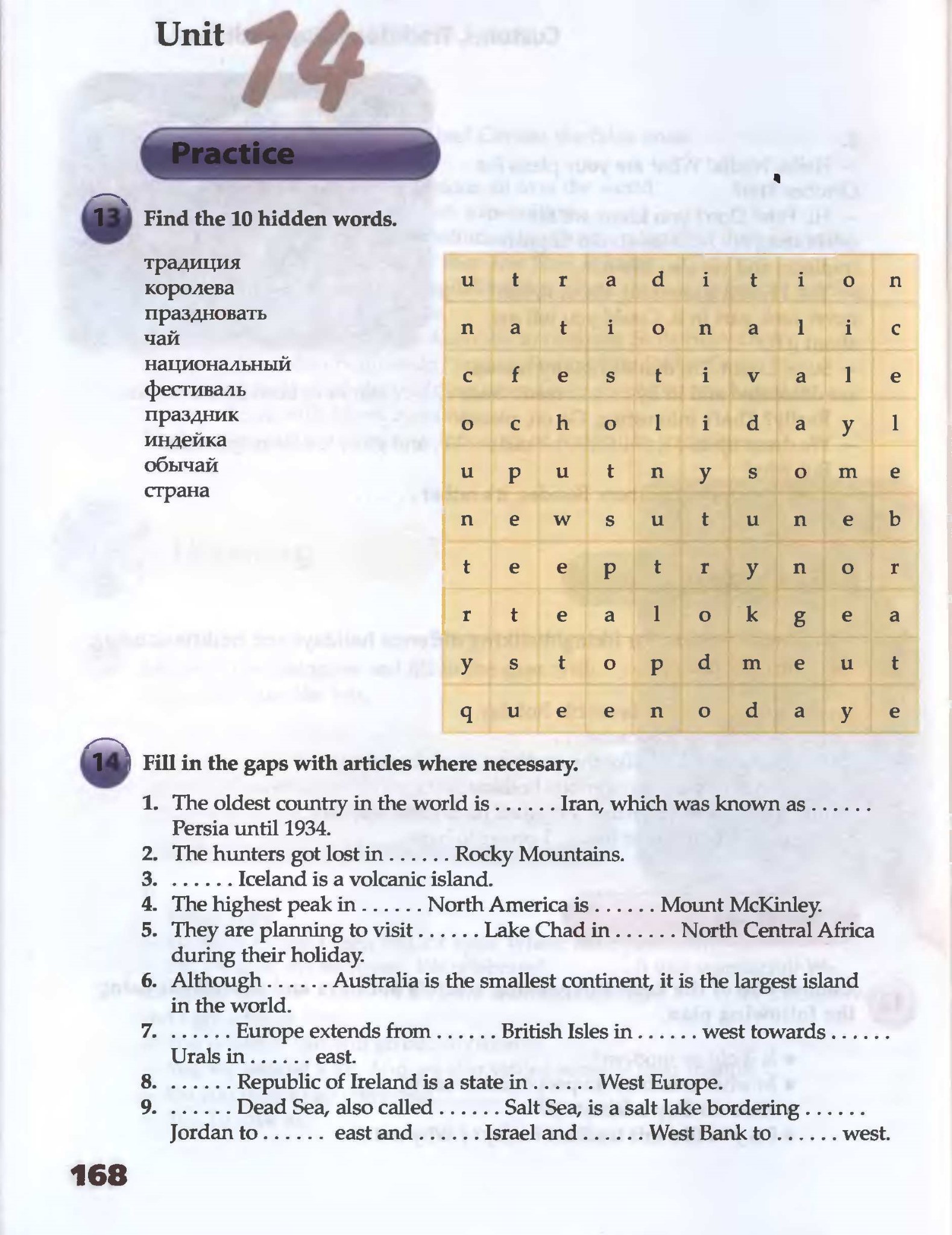 Д/З составить сообщение о традициях Великобритании (не менее 8 предожений)